                                                                                                                                         № 22  18  апреля 2022 г.    13.04.2022г. № 30РОССИЙСКАЯ ФЕДЕРАЦИЯИРКУТСКАЯ ОБЛАСТЬАДМИНИСТРАЦИЯЗАРЕЧНОГО МУНИЦИПАЛЬНОГО ОБРАЗОВАНИЯПОСТАНОВЛЕНИЕОБ ОБЕСПЕЧЕНИИ БЕЗОПАСНОСТИ ЖИЗНИ ЛЮДЕЙ НА ВОДНЫХ ОБЪЕКТАХ В ВЕСЕННЕ-ЛЕТНИЙ ПЕРИОД 2022 ГОДА НА  ТЕРРИТОРИИ ЗАРЕЧНОГО МУНИЦИПАЛЬНОГО ОБРАЗОВАНИЯ.Во исполнение  Федерального закона от 06.10.2003г. № 131-ФЗ «Об общих принципах организации местного самоуправления в Российской Федерации», в соответствии с постановлением Правительства Иркутской области от 08.10.2009 г. №280/59-ПП «Об утверждении Правил охраны жизни людей на водных объектах в Иркутской области», в целях предотвращения несчастных случаев на водоемах, в связи с отсутствием организованных пляжей, отсутствием ведомственных и общественных спасательных постов на территории  Заречного муниципального образования и в целях охраны здоровья населения, руководствуясь Уставом Заречного муниципального образования, администрация Заречного муниципального образования ПОСТАНОВЛЯЕТ:1. Запретить купание в несанкционированных местах в водоемах, расположенных на территории  Заречного муниципального образования ввиду их несоответствия положенным нормам.  2. Утвердить план мероприятий по обеспечению безопасности жизни людей на водных объектах в весенне-летний период 2022 года на территории Заречного муниципального образования.3. Определить следующие традиционные места массового отдыха на воде, как стихийно сложившиеся:- р.Уда, населенный пункт деревня Заречье.4. В вышеуказанных стихийно сложившихся традиционных местах массового отдыха на водных объектах выставить специальные информационные знаки о запрете купания.5. Рекомендовать руководителям образовательных учреждений, а также муниципальному казенному учреждению «Заречного сельский клуб» организовать изучение мер безопасности, правил поведения, предупреждения несчастных случаев и оказания первой медицинской помощи пострадавшим на воде. 6.  Специалисту по ГО и ЧС администрации Заречного муниципального образования Уколовой Татьяне Александровне организовать инструктирование населения о мерах безопасности, правилам поведения, предупреждения несчастных случаев и оказания первой медицинской помощи пострадавшим на воде. 7. Опубликовать настоящее постановление  после подписания  в печатном средстве массовой информации «Вестник Заречного сельского поселения» и разместить на сайте Заречного муниципального образования в сети Интернет.Глава Заречногомуниципального образования:	А.И.Романенко            Утверждено постановлением администрацииЗаречного муниципального образования от 13.04.2022 г. № 30ПЛАН МЕРОПРИЯТИЙпо обеспечению безопасности жизни людей на водных объектахв весенне-летний период 2022 года на территории Заречного муниципального образованияЗАРЕЧНОГОСЕЛЬСКОГО  ПОСЕЛЕНИЯ№п/пМероприятияСроки проведенияОтветственные исполнителиОтметка о выполнении1.Выставить в местах, опасных для купания, знаки о запрете купания, проинформировать населениеДо 31 мая 2022 годаСпециалист администрации Заречного муниципального образования Уколова Т.А.2.Своевременно оповещать население и водопользователей через СМИ и другими способами о состоянии водных объектов, об ограничениях и запрещениях использования водоемов.Во время купального сезонаСпециалист администрации Заречного муниципального образования  Уколова Т.А.3.Организовать в период купального сезона работу мобильной группы по предотвращению гибели и травматизма людей на водных объектах, организовать проведение профилактической работы с населением с целью выявления и пресечения случаев нарушения Правил охраны жизни людей на водных объектах. Во время купального сезонаСпециалисты администрации Заречного муниципального образования  Уколова Т.А.Лактионова М.И.4. Провести месячник безопасности на водных объектах 15 июля-15 августа 2022 годаСпециалист администрации Заречного муниципального образования  Уколова Т.А.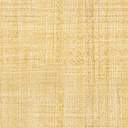 